Выписка из протоколазаседания конкурсной комиссииТамбовского ВРЗ АО «ВРМ»27.04.2023										№ К-58Присутствовали:Повестка дня:О подведении итогов открытого конкурса № 035/ТВРЗ/2023 на право заключения договора на выполнение работ по монтажу газопровода среднего давления до участка по ремонту автосцепного оборудования ремонтно-комплектовочного цеха, согласно проектной документации №161/19 (наружные сети) и №146 (внутренние сети) на территории Тамбовского ВРЗ АО «ВРМ» в 2023 году.Информация представлена главным энергетиком – заместителем начальника ЭМО Ильичевым А.В.Комиссия решила:Согласиться с выводами и предложениями экспертной группы (протокол от 25 апреля 2023 г. № 035/ТВРЗ/ЭГ).Признать открытый конкурс № 035/ТВРЗ/2023 несостоявшимся, и в соответствии с п. 2.9.10. конкурсной документации поручить главному энергетику – заместителю начальника ЭМО А.В. Ильичеву в установленном порядке обеспечить заключение договора с ООО «ОМЕГА» со стоимостью предложения 2 000 000 (Два миллиона) рублей 00 копеек без учета НДС.	Решение принято единогласно.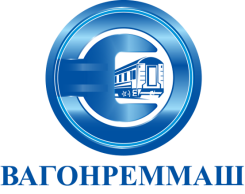 АКЦИОНЕРНОЕ ОБЩЕСТВО «ВАГОНРЕММАШ»Филиал Тамбовский вагоноремонтный завод392009, г. Тамбов, пл. Мастерских, д. 1тел. (4752) 44-49-59, факс 44-49-02, e-mail: tvrz@vagonremmash.ruПредседатель КонкурснойКомиссии – директор заводаЗаместитель председателя КонкурснойКомиссии – главный инженерЧлены конкурсной комиссии:Главный бухгалтерЗам. директора по экономике и финансамЗам. директора по коммерческой работеНачальник сектора экономической защиты И.о. начальника ОЭиБ    Начальник юридического сектора